采购文件领取申请表项目名称：[中共南通市崇川区委党校厨房设备采购安装项目]项目编号：[/]*注：1、采购文件：300元/份，售后不退。支付方式：现金或“采购文件领取申请表”中的收款方式，支付时请备注“项目名称+供应商名称”。2、供应商应完整填写表格，并对内容的真实性和有效性负全部责任。附件：营业执照并加盖公章。供应商全称（公章）：[                           ]统一社会信用代码：[                 ]供应商全称（公章）：[                           ]统一社会信用代码：[                 ]现授权委托我公司的[          ]（供应商代表）向江苏新世纪工程项目管理有限公司领取采购文件工作。法人代表人（签字或盖章）：时间：        年    月    日现授权委托我公司的[          ]（供应商代表）向江苏新世纪工程项目管理有限公司领取采购文件工作。法人代表人（签字或盖章）：时间：        年    月    日被授权人姓名：[            ] 被授权人联系电话：[                  ]被授权人邮箱：[                  ]被授权人身份证号码：[                    ]领取方式现场领取  领取人签字：　　　　　　　　　　领取方式邮寄　　　收件地址：[                      ]　　　　　　　收件人：[      　　　　   ]　　　　　　　收件电话：[                    ]     领取方式电子邮件 联系人：[       ] 电子邮箱：[          ]微信收款二维码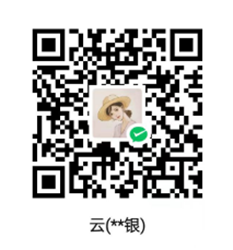 注：本表以上内容[  ]均需填写，扫描件发至邮箱（443608475@qq.com）。注：本表以上内容[  ]均需填写，扫描件发至邮箱（443608475@qq.com）。被授权人签字：被授权人签字：